Peaceful Valley ChurchGIVING THANKS TO GODPastor Jim TrullSunday, November 20, 2011 Enter his gates with thanksgiving and his courts with praise; give thanks to him and praise his name.  Psalm 100:4HOW TO GIVE THANKS TO GOD ______________________ to God.Sing to the Lord with thanksgiving…Psalm 147:7Open your Bible to Psalm 100:1-5  _____________________ to God.Give thanks to the Lord, call on his name…Psalm 105:1Do not be anxious about anything, but in everything, by prayer and petition, with thanksgiving, present your requests to God. And the peace of God, which transcends all understanding, will guard your hearts and your minds in Christ Jesus.  Philippians 4:6-7 Four Principles:_______________________________________________________________________________________________________________________________________  to God.Then celebrate the Feast of Weeks to the Lord your God by giving a freewill offering in proportion to the blessings the Lord your God has given you.  And rejoice before the Lord your God at the place he will choose as a dwelling for his Name--you, your sons and daughters, your menservants and maidservants, the Levites in your towns, and the aliens, the fatherless and the widows living among you.   Deuteronomy 16:10-11Tell others ______________________ about God."Give thanks to the Lord, call on his name; make known among the nations what he has done, and proclaim that his name is exalted.Isaiah 12:4 Only be careful, and watch yourselves closely so that you do not forget the things your eyes have seen or let them slip from your heart as long as you live. Teach them to your children and to their children after them.  Deuteronomy 4:9 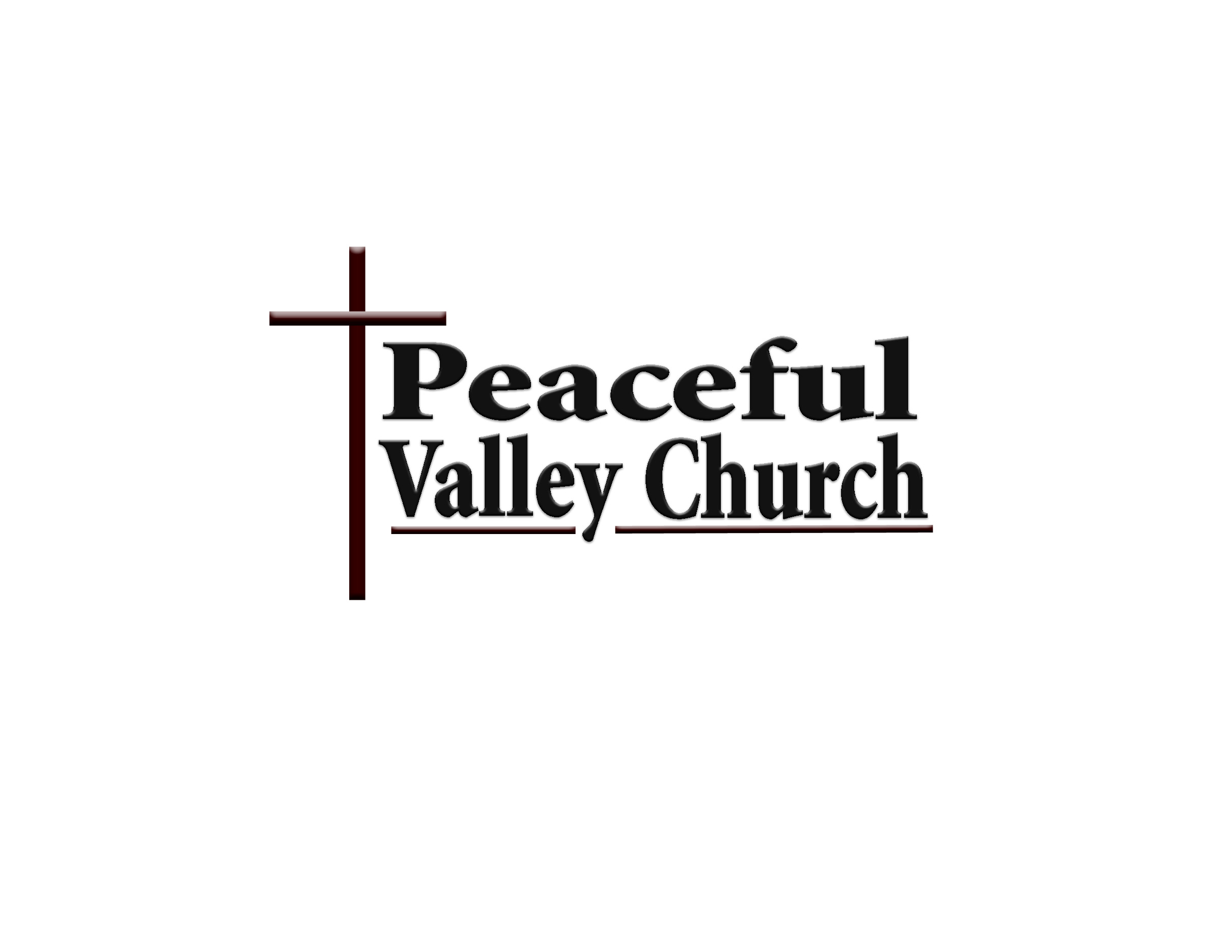 